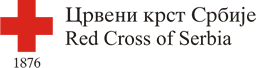 CRVENI KRST SRBIJEBeograd, Simina 19POZIV ZA DOSTAVLJANJE PONUDAF 12/22Crveni krst Srbije poziva potencijalne ponuđače da dostave svoje pisane ponude za nabavku računarske opreme, na osnovu postupka nabavke koji se sprovodi saglasno članu 11. stav 2. Zakona o javnim nabavkama. Sredstva za realizaciju ove nabavke su obezbeđena na osnovu sporazuma sa Međunarodnom federacijom društava Crvenog krsta i Crvenog polumeseca. Tehničke karakteristike predmeta nabavke navedene su u nastavku.USLOVI NARUČIOCA:Rok isporuke: najkasnije u roku od 15 kalendarskih dana od dana zaključivanja ugovora. Mesto isporuke: Sedište naručioca u Beogradu, ul. Simina 19.Plaćanje se vrši u roku od najmanje 5 dana nakon uredne isporuke, na osnovu originalne fakture prodavca. Avansno plaćanje nije prihvatljivo.Rok važenja ponude - najmanje 10 dana od dana dostavljanja ponude.Rok za podnošenje ponuda: 25.5.2022. godine do 12,00 časova.Ponuda se podnosi putem e-maila: Popunjen, potpisan i pečatiran obrazac ponude dostaviti skeniran na adresu nabavke@redcross.org.rs najkasnije do isteka roka za podnošenje ponuda. Uz obrazac ponude je potrebno dostaviti katalog ponuđenih uređaja i potpisanu izjavu o ispunjenosti uslova za učešće na nabavci koja se nalazi u okviru ovog dokumenta.Kriterijum za ocenjivanje ponuda je najniža ponuđena cena za svaku partiju posebno.Sva eventualna pitanja, ili dodatna pojašnjenja, potencijalni ponuđači mogu tražiti od naručioca slanjem mejla na adresu nabavke@redcross.org.rs najkasnije jedan dan pre isteka roka za podnošenje ponuda.U cilju utvrđivanja ispunjenosti zahtevanih tehničkih karakteristika, naručilac može pre zaključivanja ugovora da zatraži dodatna pojašnjenja ili dokumentaciju od ponuđača.maj 2022.TEHNIČKE KARAKTERISTIKE ZA NABAVKU 4 LAPTOPA I 4 PROJEKTORAPonuda se može dati za najmanje jednu celu partiju ili obe partije. Ponuda se mora dati za celokupnu traženu količinu u suprotnom biće ocenjena kao neprihvatljiva.Samo u slučaju da nijedan ponuđač nije u mogućnosti da isporuči celokupnu količinu u traženom roku, ugovor se može dodeliti većem broju ponuđača za istu partiju.Uz ponudu se obavezno mora dostaviti i katalog proizvođača ponuđenih uređaja iz koga se mogu videti sve tehničke karakteristike istih sa slikama. Umesto kataloga, može se navesti link za internet stranicu na kojoj tehničke karakteristke ponuđenih uređaja mogu pročitati.Ponuđač mora dati garantni rok za ispravno funkcionisanje uređaja od najmanje 24 meseca od dana isporuke.OBRAZAC PONUDE / OFFER FORM1. Uputstvo za popunjavanje / instructionsObrazac ponude ponuđač mora popuniti, overiti pečatom i potpisati, čime potvrđuje da su tačni svi podaci navedeni u obrascu ponude. Ponuđač je obavezan da u ponudi navede: cenu sa svim troškovima (sa PDV-om), rok isporuke, rok plaćanja.  The offer form must be filled, certified by the tenderer and signed, confirming that all the informations specified in the tender form are correct. The bidder is obliged to state in the bid: the price, including all costs (price with VAT included), delivery time, payment terms.PONUDA / OFFERBroj/ number _________________ od / date  _______________________Za nabavku For the procurement F 12/22Rok isporuke je: / delivery time ___________ dana/days Rok plaćanja je: / payment terms ___________ dana/days Garantni rok je: / warranty perod ____________meseci / months Rok važenja ponude je: /bid validity date ___________ dana/daysNapomena: Cene su izražene u dinarima, obuhvataju sve troškove prodavca sa isporukom u sedište Crvenog krsta Srbije u BeograduNote: Prices are in RSD, include all the costs of the seller with delivery to the Red cross of Serbia in Belgrade.Obrazac obavezno popuniti, potpisati i overiti pečatom / Fill, sign, stampIZJAVA O ISPUNJENOSTI USLOVA ZA UČESTVOVANJENA NABAVKAMA KOJE SPROVODI CRVENI KRST SRBIJE DECLARATION OF CONFORMITYPartija 1Prenosivi računar / laptop HP 250 G8 (Asteroid silver) FHD IPS, i5-1135G7, 8GB, 256GB SSD ili Lenovo ekvivalent (Ako se nudi ekvivalent, on mora ispunjavati navedene minimalne karakteristike)Količina: 4 komPartija 1Prenosivi računar / laptop HP 250 G8 (Asteroid silver) FHD IPS, i5-1135G7, 8GB, 256GB SSD ili Lenovo ekvivalent (Ako se nudi ekvivalent, on mora ispunjavati navedene minimalne karakteristike)Količina: 4 komMINIMALNE KARAKTERISTIKE:MINIMALNE KARAKTERISTIKE:Ekran(15.6") diagonal, IPS, anti-glare, 250 nits, 45% NTSCRezolucija ekranaFHD (1920 x 1080)ProcesorIntel® Core™ i5 – 1135G7RAM memorija8 GB DDR4-2666 MHz RAM (1 x 8 GB)Hard disk256 GB PCIe® NVMe™ SSDGrafička kartaIntel® Iris® Xᵉ GraphicsOperativni sistemWindows 10 Pro ili Free DOSMrežaRealtek 802.11a/b/g/n/ac (1x1) Wi-Fi® and Bluetooth® 4.2 comboSlotovi2 x Super Speed USB Type-A 5Gbps signaling rate;1 x SuperSpeed USB Type-C® 5Gbps signaling rate;1 x RJ-45;1 x headphone/microphone combo;1 x HDMI 1.4b; 1 x AC powerKamera720p HD camera BaterijaHP Long Life 3 – cell, 41 Wh Li-ionFizičke karakteristikeDimenzije: 35.8 x 24.2 x 1.99 cmTežina: 1.74 kgBoja: Asteroid silverSlovni raspored tastera: ENGarancijaMinimalno 24 mesecaPartija 2Projektor  – ACER Projektor C202i ili ekvivalent(Ako se nudi ekvivalent, on mora ispunjavati navedene minimalne karakteristike)Količina: 4 komPartija 2Projektor  – ACER Projektor C202i ili ekvivalent(Ako se nudi ekvivalent, on mora ispunjavati navedene minimalne karakteristike)Količina: 4 komMINIMALNE KARAKTERISTIKE:MINIMALNE KARAKTERISTIKE:Sistem projekcije:DLPTip osvetljenja:LEDRadni vek:20.000 – 30.000 hOsnovna rezolucija:854 x 480 (WVGA)Maksimalna rezolucija:1600 x 1200 (UXGA)Kontrast (standardni):5.000:1Udaljenost projekcije:0.7 - 2.9 mOsvežavanje (horizontalno):maks. 33.20 kHzOsvežavanje (vertikalno):50 Hz - 60 HzPriključci:- HDMI : 1DimenzijeProjektor manjih dimenzijaBojaBelaGarancijaMinimalno 24 mesecaNAZIV PONUĐAČA / bidder’s nameSEDIŠTE I ADRESA / Headquarters addressMATIČNI BROJ / Registration numberPIB / Tax identification numberOSOBA ZA KONTAKT, TELEFON I E-MAIL /Contact person, phone number, e-mail addressOVLAŠĆENO LICE ZA POTPISIVANJE UGOVORAPerson authorized to sign the contractbroj partije /lot numberArtikal /Itemkoličina /quantityjedinična cena bez i sa PDV-om  / unit price without and with VATukupna cena bez i sa PDV-om  /total price without and with VAT1Prenosivi računar / laptop 4 komada 1Prenosivi računar / laptop 4 komada 2projektor / projector4 komada2projektor / projector4 komadaDATUM / DateM.P.PONUĐAČ / Bidder- potpis / signature -Pod punom krivičnom i materijalnom odgovornošću, kao zakonski zastupnik preduzeća Under full criminal and material responsibility, as a legal representative of the company _______________________________________________________________________ (naziv preduzeća i sedište/ company name and address)_______________________________________________________________________ (naziv preduzeća i sedište/ company name and address)izjavljujem da:preduzeće je registrovano kod nadležnog organa, odnosno upisano u odgovarajući registar preduzeće nije u postupku stečaja ili likvidacijepreduzeće i njegov zakonski zastupnik nisu osuđivani za neko od krivičnih dela kao član organizovane kriminalne grupe, niti su osuđivani za krivična dela protiv privrede, krivična dela protiv životne sredine, krivično delo primanja ili davanja mita, krivično delo prevare preduzeće je izmirilo sve dospele poreze, doprinose i druge javne dažbine u skladu sa propisima Republike Srbije preduzeće poštuje sve obaveze koje proizlaze iz važećih propisa o radu, zaštiti na radu, zapošljavanju i uslovima rada, kao i zaštiti životne sredine preduzeće nema zabranu obavljanja delatnosti preduzeće niti njegovi predstavnici nisu uključeni u bilo kakve prevarne aktivnosti, odnosno lažno prikazivanje informacija ili činjenica, radi uticaja na proces odabira i dodele ugovora u svoju korist preduzeće neće vršiti povredu fer konkurencije dogovorom sa drugim ponuđačima ili zainteresovanim licima, niti postoji sukob interesa između preduzeća i njegovih predstavnika sa jedne strane i Crvenog krsta Srbije i njegovih predstavnika sa druge stranePotpisivanjem ove izjave, odgovorno lice ponuđača prihvata punu odgovornost za istinost navoda datih u istoj i prihvata da će u slučaju da se dokaže da bilo koji od gornjih navoda nije istinit, ili naknadno postane neistinit, biti isključen iz mogućnosti da učestvuje na nabavkama koje sprovodi Crveni krst Srbije u skladu sa Procedurama za nabavke koje je su propisane od strane međunarodnih organizacija Crvenog krsta.I declare that:• the company is registered with the competent authority, ie registered in the appropriate register• the company is not in the process of bankruptcy or liquidation• the company and its legal representative have not been convicted of any of the criminal offenses as a member of an organized criminal group, nor convicted of criminal offenses against the economy, criminal offenses against the environment, criminal offense of receiving or giving bribes, criminal offense of fraud• the company has paid all due taxes, contributions and other public duties in accordance with the regulations of the Republic of Serbia• the company complies with all obligations arising from applicable regulations on work, safety at work, employment and working conditions, as well as environmental protection• The company is not prohibited from performing activities• the company or its representatives are not involved in any fraudulent activities, misrepresentation of information or facts, in order to influence the process of selection and award of contracts in their favor• the company will not violate fair competition by agreement with other bidders or interested parties, nor is there a conflict of interest between the company and its representatives on the one side and the Red Cross of Serbia and its representatives on the otherBy signing this statement, the responsible person of the bidder accepts full responsibility for the truthfulness of the allegations given in it and accepts that in case it is proved that any of the above allegations are not true, or subsequently become not true, will be excluded from the opportunity to participate in procurement conducted by Red Cross of Serbia in accordance with the Procurement Procedures prescribed by the International organizactions of Red CrossDatum/date: ____________                         M.P./stamp                 potpis/signature  __________________Datum/date: ____________                         M.P./stamp                 potpis/signature  __________________